Зарегистрировано в Минюсте России 19 января 2018 г. N 49696МИНИСТЕРСТВО ЗДРАВООХРАНЕНИЯ РОССИЙСКОЙ ФЕДЕРАЦИИПРИКАЗот 22 декабря 2017 г. N 1043нОБ УТВЕРЖДЕНИИ СРОКОВ И ЭТАПОВАККРЕДИТАЦИИ СПЕЦИАЛИСТОВ, А ТАКЖЕ КАТЕГОРИЙ ЛИЦ, ИМЕЮЩИХМЕДИЦИНСКОЕ, ФАРМАЦЕВТИЧЕСКОЕ ИЛИ ИНОЕ ОБРАЗОВАНИЕИ ПОДЛЕЖАЩИХ АККРЕДИТАЦИИ СПЕЦИАЛИСТОВВ соответствии с частью 1.1 статьи 100 Федерального закона от 21 ноября 2011 г. N 323-ФЗ "Об основах охраны здоровья граждан в Российской Федерации" (Собрание законодательства Российской Федерации, 2011, N 48, ст. 6724; 2013, N 27, ст. 3477; N 48, ст. 6165; N 52, ст. 6951; 2014, N 49, ст. 6927; 2016, N 1, ст. 9) приказываю:1. Утвердить прилагаемые сроки и этапы аккредитации специалистов, а также категории лиц, имеющих медицинское, фармацевтическое или иное образование и подлежащих аккредитации специалистов.2. Департаменту медицинского образования и кадровой политики в здравоохранении Министерства здравоохранения Российской Федерации организовать проведение аккредитации специалистов с учетом этапов перехода.3. Признать утратившим силу приказ Министерства здравоохранения Российской Федерации от 25 февраля 2016 г. N 127н "Об утверждении сроков и этапов аккредитации специалистов, а также категорий лиц, имеющих медицинское, фармацевтическое или иное образование и подлежащих аккредитации специалистов" (зарегистрирован Министерством юстиции Российской Федерации 14 марта 2016 г., регистрационный N 41401).МинистрВ.И.СКВОРЦОВАУтвержденыприказом Министерства здравоохраненияРоссийской Федерацииот 22 декабря 2017 г. N 1043нСРОКИ И ЭТАПЫАККРЕДИТАЦИИ СПЕЦИАЛИСТОВ, А ТАКЖЕ КАТЕГОРИИ ЛИЦ, ИМЕЮЩИХМЕДИЦИНСКОЕ, ФАРМАЦЕВТИЧЕСКОЕ ИЛИ ИНОЕ ОБРАЗОВАНИЕИ ПОДЛЕЖАЩИХ АККРЕДИТАЦИИ СПЕЦИАЛИСТОВ--------------------------------<1> Требования к образцам документов об образовании и (или) квалификации не распространяются на документы об образовании и (или) квалификации, выданные в соответствии с частью 5 статьи 60 Федерального закона от 29 декабря 2012 г. N 273-ФЗ "Об образовании в Российской Федерации" (Собрание законодательства Российской Федерации, 2012, N 53, ст. 7598).<2> В соответствии с частью 7 статьи 11 Федерального закона от 29 декабря 2012 г. N 273-ФЗ "Об образовании в Российской Федерации" (Собрание законодательства Российской Федерации, 2012, N 53, ст. 7598; 2015, N 18, ст. 2625).<3> В соответствии с частью 10 статьи 76 Федерального закона от 29 декабря 2012 г. N 273-ФЗ "Об образовании в Российской Федерации" (Собрание законодательства Российской Федерации, 2012, N 53, ст. 7598; 2016, N 1, ст. 24, 72; N 27, ст. 4223).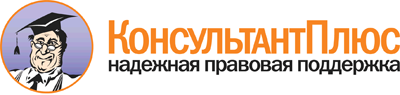 Приказ Минздрава России от 22.12.2017 N 1043н
"Об утверждении сроков и этапов аккредитации специалистов, а также категорий лиц, имеющих медицинское, фармацевтическое или иное образование и подлежащих аккредитации специалистов"
(Зарегистрировано в Минюсте России 19.01.2018 N 49696)Документ предоставлен КонсультантПлюс

www.consultant.ru

Дата сохранения: 12.10.2018
 ЭтапКатегория лиц12с 1 февраля 2018 годалица, получившие высшее образование по основным образовательным программам "Здравоохранение и медицинские науки" (уровень специалитета) и имеющие документы об образовании и (или) о квалификации, образцы которых устанавливаются федеральным органом исполнительной власти, осуществляющим функции по выработке государственной политики и нормативно-правовому регулированию в сфере образования <1>с 1 февраля 2018 годалица, получившие после 1 января 2018 года среднее профессиональное образование в соответствии с федеральными государственными образовательными стандартами в области образования "Здравоохранение и медицинские науки"с 1 января 2019 годалица, получившие после 1 января 2019 года высшее образование по основным образовательным программам в соответствии с федеральными государственными образовательными стандартами в области образования "Здравоохранение и медицинские науки" (уровень ординатуры), требования к результатам освоения основных образовательных программ профессионального образования в части профессиональной компетенции которых сформированы на основе соответствующих профессиональных стандартов <2>с 1 января 2019 годалица, получившие после 1 января 2019 года высшее образование по основным образовательным программам в соответствии с федеральными государственными образовательными стандартами в области образования "Здравоохранение и медицинские науки" (уровень бакалавриата, уровень магистратуры)с 1 января 2019 годалица, получившие после 1 января 2019 года дополнительное профессиональное образование по программам профессиональной переподготовки, разработанным на основании установленных квалификационных требований, профессиональных стандартов и требований соответствующих федеральных государственных образовательных стандартов среднего профессионального и (или) высшего образования к результатам освоения образовательных программ <3>с 1 января 2020 годалица, получившие после 1 января 2020 года медицинское и фармацевтическое образование в иностранных государствахс 1 января 2020 годалица, получившие после 1 января 2020 года иное высшее образование по основным образовательным программам в соответствии с федеральными государственными образовательными стандартами, требования к результатам освоения основных образовательных программ профессионального образования в части профессиональной компетенции которых сформированы на основе соответствующих профессиональных стандартов <2>с 1 января 2021 годаиные лица, не прошедшие процедуру аккредитации специалистов